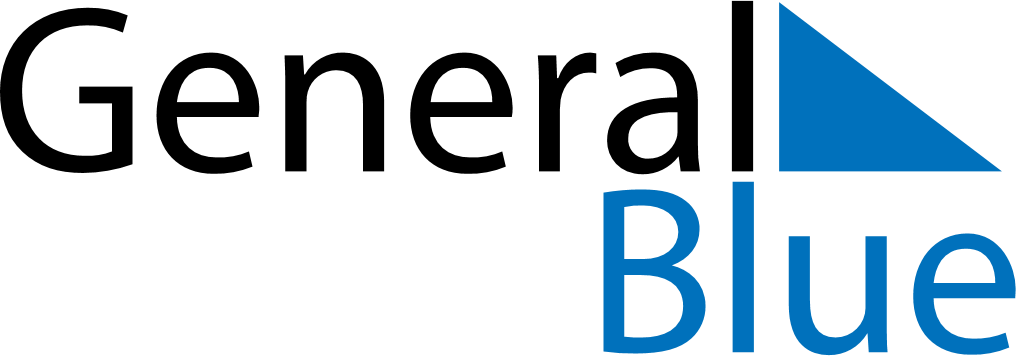 June 2024June 2024June 2024June 2024June 2024June 2024June 2024Annabichl, Carinthia, AustriaAnnabichl, Carinthia, AustriaAnnabichl, Carinthia, AustriaAnnabichl, Carinthia, AustriaAnnabichl, Carinthia, AustriaAnnabichl, Carinthia, AustriaAnnabichl, Carinthia, AustriaSundayMondayMondayTuesdayWednesdayThursdayFridaySaturday1Sunrise: 5:12 AMSunset: 8:48 PMDaylight: 15 hours and 35 minutes.23345678Sunrise: 5:12 AMSunset: 8:49 PMDaylight: 15 hours and 36 minutes.Sunrise: 5:11 AMSunset: 8:50 PMDaylight: 15 hours and 38 minutes.Sunrise: 5:11 AMSunset: 8:50 PMDaylight: 15 hours and 38 minutes.Sunrise: 5:11 AMSunset: 8:50 PMDaylight: 15 hours and 39 minutes.Sunrise: 5:10 AMSunset: 8:51 PMDaylight: 15 hours and 40 minutes.Sunrise: 5:10 AMSunset: 8:52 PMDaylight: 15 hours and 42 minutes.Sunrise: 5:10 AMSunset: 8:53 PMDaylight: 15 hours and 43 minutes.Sunrise: 5:09 AMSunset: 8:53 PMDaylight: 15 hours and 44 minutes.910101112131415Sunrise: 5:09 AMSunset: 8:54 PMDaylight: 15 hours and 45 minutes.Sunrise: 5:09 AMSunset: 8:55 PMDaylight: 15 hours and 46 minutes.Sunrise: 5:09 AMSunset: 8:55 PMDaylight: 15 hours and 46 minutes.Sunrise: 5:08 AMSunset: 8:55 PMDaylight: 15 hours and 46 minutes.Sunrise: 5:08 AMSunset: 8:56 PMDaylight: 15 hours and 47 minutes.Sunrise: 5:08 AMSunset: 8:56 PMDaylight: 15 hours and 48 minutes.Sunrise: 5:08 AMSunset: 8:57 PMDaylight: 15 hours and 48 minutes.Sunrise: 5:08 AMSunset: 8:57 PMDaylight: 15 hours and 49 minutes.1617171819202122Sunrise: 5:08 AMSunset: 8:58 PMDaylight: 15 hours and 49 minutes.Sunrise: 5:08 AMSunset: 8:58 PMDaylight: 15 hours and 50 minutes.Sunrise: 5:08 AMSunset: 8:58 PMDaylight: 15 hours and 50 minutes.Sunrise: 5:08 AMSunset: 8:59 PMDaylight: 15 hours and 50 minutes.Sunrise: 5:08 AMSunset: 8:59 PMDaylight: 15 hours and 50 minutes.Sunrise: 5:08 AMSunset: 8:59 PMDaylight: 15 hours and 50 minutes.Sunrise: 5:09 AMSunset: 8:59 PMDaylight: 15 hours and 50 minutes.Sunrise: 5:09 AMSunset: 9:00 PMDaylight: 15 hours and 50 minutes.2324242526272829Sunrise: 5:09 AMSunset: 9:00 PMDaylight: 15 hours and 50 minutes.Sunrise: 5:10 AMSunset: 9:00 PMDaylight: 15 hours and 50 minutes.Sunrise: 5:10 AMSunset: 9:00 PMDaylight: 15 hours and 50 minutes.Sunrise: 5:10 AMSunset: 9:00 PMDaylight: 15 hours and 50 minutes.Sunrise: 5:10 AMSunset: 9:00 PMDaylight: 15 hours and 49 minutes.Sunrise: 5:11 AMSunset: 9:00 PMDaylight: 15 hours and 49 minutes.Sunrise: 5:11 AMSunset: 9:00 PMDaylight: 15 hours and 48 minutes.Sunrise: 5:12 AMSunset: 9:00 PMDaylight: 15 hours and 48 minutes.30Sunrise: 5:12 AMSunset: 9:00 PMDaylight: 15 hours and 47 minutes.